  АМАНАКСКИЕ                                             Распространяется    бесплатноВЕСТИ22 июля 2019г                                                                                                                                                              №46(340) ОФИЦИАЛЬНОИнформационный вестник Собрания представителей сельского поселения Старый Аманак муниципального района Похвистневский Самарской областиАдминистрации сельского поселения Старый Аманак муниципального района ПохвистневскийВ Похвистнево у местного жителя полицейскими изъято 19,73 грамма героинаСотрудникам МО МВД России «Похвистневский» поступила оперативная информация о том, что один из местных жителей перевозит наркотическое вещество.В ходе проверки информация подтвердилась. Ранее судимый за незаконный оборот наркотических средств 36-летний местный житель был задержан оперуполномоченными УНК ГУ МВД России по Самарской области и ОНК МО МВД России «Похвистневский» на улице Революционной города Похвистнево. В ходе досмотра в присутствии понятых, в капюшоне куртки подозреваемого был обнаружен и изъят свёрток с порошкообразным веществом. Изъятое было направлено на экспертизу в ЭКЦ ГУ МВД России по Самарской области.Согласно результатам проведенного исследования - представленный порошок является наркотическим средством героин массой 19,73 граммов, что является значительным размером. Из показаний задержанного следует, что данное вещество он приобрёл и хранил для личного использования без цели сбыта.По признакам преступления, предусмотренного частью 2 статья 228 Уголовного кодекса Российской Федерации «Незаконные приобретение, хранение, перевозка, изготовление, переработка наркотических средств, психотропных веществ или их аналогов, а также незаконные приобретение, хранение, перевозка растений, содержащих наркотические средства или психотропные вещества, либо их частей, содержащих наркотические средства или психотропные вещества» возбуждено уголовное дело. Санкция данной статьи предусматривает максимальное наказание в виде лишения свободы на срок до двенадцати лет со штрафом в размере до пятисот тысяч рублей и с ограничением свободы на срок до одного года.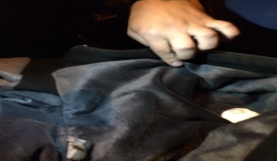 С 2013 года по инициативе Общественного совета при ГУ МВД России по Самарской области сотрудники самарских органов внутренних дел осуществляют шефство над библиотекой, находящейся в населенном пункте Ведено Чеченской Республики, которая пострадала во время боевых действий. Документальный фильм ТРК «Губерния» о восстановлении утраченного культурного наследия - «Книги опаленные войной» - можно посмотреть здесь.По сложившейся традиции, в библиотечный фонд от жителей Самарской области поступают издания самой разнообразной книжной периодики, в том числе и детские. После категорирования они распределяются по всем библиотекам Веденского района.Каждый житель Самарского региона может принять участие в акции «Возродим библиотеку!». Участниками могут стать организации, частные предприниматели, представители творческой интеллигенции, преподаватели, студенты, учащиеся и все жители региона.Для передачи в фонд Веденской библиотеки можно принести книги (не в ветхом состоянии) любого жанра и переплета, кроме религиозного содержания (до 17.07) в Межмуниципальный отдел МВД России «Похвистневский» по адресу: г. Похвистнево, ул. Советская, 4. (либо в Информационно-издательский центр по ул. Гагарина,7)- 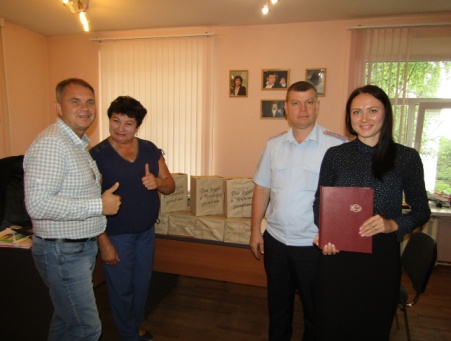 Города и района, изъявивших желание участвовать в акции, но не имеющих возможности транспортировать печатную продукцию, просьба обращаться по телефону: +79376405697 (Татьяна)Кадастровая стоимость недвижимости: для чего она необходима и как проходит оценка в Самарской области На наиболее частые вопросы жителей региона отвечает заместитель директора Кадастровой  палаты по Самарской области Светлана Вандышева.  Кадастровая стоимость недвижимости – это стоимость, установленная в процессе государственной кадастровой оценки. Важно понимать, что кадастровая стоимость объекта недвижимости не является константой: она может изменяться, поскольку рассчитывается исходя из многих исходных данных: технические параметры объекта недвижимости, его качественные характеристики, местоположение, развитость инфраструктуры, наличие коммуникаций и так далее. Изменение каких-либо из этих параметров влияет на кадастровую стоимость объекта, являющуюся основой для расчета налога на недвижимость и применяющуюся для определения стартовой цены на аукционах, расчета ставок арендной платы и иных целей. Этими причинами продиктована необходимость регулярной актуализации данных о кадастровой стоимости. Для этого по решению региональных властей периодически проводится государственная кадастровая оценка объектов недвижимости. Законодательство предусматривает, что такая оценка должна проводиться не реже одного раза в пять лет, но и не чаще чем раз в три года. Возможно проведение внеочередной оценки. «В нашем регионе в текущем году оценивать наиболее массовую категорию земель населенных пунктов не планируется. Зато оценке подлежат почти 355 тысяч земельных участков из разряда сельхозугодий, земель промышленного и иного спецназначения, лесного, водного фонда, а также земель особо охраняемых территорий и объектов. В случае утверждения результатов государственной оценки, применяться новая стоимость должна будет с 1 января 2020 года» - поясняет эксперт Кадастровой палаты по Самарской области Светлана Вандышева. Оценку проводит государственное бюджетное учреждение Самарской области «Центр кадастровой оценки». В установленные законом сроки на сайтах «Центра Кадастровой оценки» и Росреестра разместят предварительный отчёт. У жителей Самарской области будет почти два месяца на то, чтобы ознакомиться с данными оценки и высказать свои замечания – напрямую в «Центр кадастровой оценки», через МФЦ или портал госуслуг. Свои замечания к промежуточному отчёту надо обязательно сопроводить данными заявителя, кадастровым номером объекта недвижимости и номерами страниц, содержащих информацию, с которой не согласен гражданин. Лучше приложить ещё и документы, подтверждающие наличие ошибок, допущенных при определении кадастровой стоимости. Как отмечает Светлана Вандышева: «Предварительный отчёт позволит исправить эти ошибки до того, как окончательные итоги государственной кадастровой оценки утвердит Правительство Самарской  области.  Собственники, таким образом, получают доступный правовой инструмент для корректировки кадастровой стоимости заранее, во избежание дальнейшего оспаривания результатов оценки в специальной комиссии или в суде». Кадастровая палата по Самарской области                                                                          23.07.2019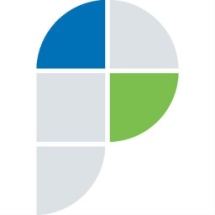 Филиал федерального государственного бюджетного учреждения «Федеральная кадастровая палата Федеральной службы государственной регистрации, кадастра и картографии» по Самарской областиг. Самара, ул. Ленинская, 25а, корп.  № 1               e-mail: pr_fkp@mail.ru, twitter: @pr_fkp, ВК: vk.com/fkp_samara, www.kadastr.ruУЧРЕДИТЕЛИ: Администрация сельского поселения Старый Аманак муниципального района Похвистневский Самарской области и Собрание представителей сельского поселения Старый Аманак муниципального района Похвистневский Самарской областиИЗДАТЕЛЬ: Администрация сельского поселения Старый Аманак муниципального района Похвистневский Самарской областиАдрес: Самарская область, Похвистневский          Газета составлена и отпечатана                                                                исполняющийрайон, село Старый Аманак, ул. Центральная       в администрации сельского поселения                                          обязанности главного37 а, тел. 8(846-56) 44-5-73                                             Старый Аманак Похвистневский район                                                      редактора                                                                                                            Самарская область. Тираж 100 экз                                         Л.С.Должникова